1. Om strategiplanenPlanen er under utarbeidelse av styret i Bergen CK i samarbeid med representanter fra klubbens ulike utvalg og komiteer. Arbeidsdokumentet er fremkommet gjennom arbeid innenfor den enkelte gruppe og felles samlinger. Strategiplanen vil bli videreutviklet av styret i 2015. Arbeidsdokumentet legges frem for årsmøtet i februar 2015 således at årsmøtet kan gi signaler i forhold til retningsvalg og ambisjoner. Dokumentet vil være et overordnet arbeidsdokument på veien mot 2018-.I strategiperioden vil Verdensmesterskap landevei bli arrangert I Bergen i 2017. Planen søker å ta hensyn til dette og legger til grunn at klubben vil gripe de kommersielle og sportslige muligheter dette kan gi ift økt interesse for aktiv sykkelsport, sykling som trening og mosjon og tilhørende arrangement/ritt for aktive utøvere og mosjonister.2. Verdigrunnlag, etikk og holdninger Bergen CK skal være tuftet på idrettens organisasjonsverdier, nedfelt gjennom Norges Idrettsforbunds formålsparagraf. Organisasjonens arbeid skal preges av: FrivillighetDemokratiLojalitet LikeverdI tillegg videreføres klubbens aktivitetsverdier fra tidligere strategiperiode: GledeFellesskapHelseÆrlighetBergen CK er et Rent Idrettslag og har ingen toleranse for bruk av doping eller misbruk av rusmidler.3. Målsetning og ambisjoner3.1 Hovedmålsetning:Bergen-CK skal være den fremste klubben for landeveissykling og støtte oppunder andre sykkelgrener i Bergensområdet.3.2 Overordnede målsetninger:Bergen CK skal realisere sin hovedmålsetning gjennom:Å tilby et trenings- og konkurransefellesskap der alle lærer å sette realistiske mål, og hjelpes til å nå demÅ tilby medlemmene et variert spekter av konkurranse- og treningsformer, et inkluderende sosialt felleskap samt gode og trygge treningsforholdÅ videreutvikle en klubbidentitet preget av en inkluderende og respektfull lagånd og stolthetÅ markedsføre sykling utad gjennom arrangementer og synlig tilstedeværelse i det offentlige romÅ arbeide for å styrke regionale og sentrale organisasjonsleddÅ arbeide for å bedre forholdene for syklister i vårt områdeÅ kjempe mot alle former for doping og rusmiddelmisbrukÅ sikre kontinuerlig vekst i medlemsantallet 3.3 Organisasjon og organisatoriske ambisjonerBergen CK har en egen organisasjonsplan der dette tema er ytterligere utdypet. Strategiplanen bygger på denne og fremholder følgende ambisjoner:Bergen CK skal være en slank, operativ organisasjon med et begrenset antall samlokaliserte ansatteFrivillighet og dugnad er det bærende fundament for utøvelse av klubbens aktiviteterBergen CK skal være representert med frivillige i relevante regionale og nasjonale utvalg, komiteer og posisjoner3.4 Ambisjon om organisasjonskulturBergen CK har et bredt spekter medlemmer med variasjoner i kjønn, alder og sportslig ambisjonsnivå. Klubben skal ivareta alle, og arbeide for å være én klubb ut fra følgende kulturelementer:Medlemmene og ledere/treneres ønske om, og vilje til, å spille på samme lagForventning til at styre og utvalg/komiteer kommuniserer klare og tydelige mål, veivalg og planerFelles oppslutning om mål og arbeidsmetoderGod kommunikasjon mellom alle aktørerEn åpen og inkluderende kultur hvor vi deler kunnskap og erfaring og utvikler oss sammen4. Strategiske fokusområderBarn og ungdom Bredde og mosjonTalentutvikling og toppidrettArrangementsutviklingMedia og markedKompetanseutviklingØkonomiStrategisk fokusområde 1: Barn og ungdomHovedmål:Bergen CK skal være en attraktiv klubb for barn og ungdom som ønsker å drive sykkelsportSekundære mål:Gi barn og unge et godt og sosialt tilbud innenfor trygge og sikre rammerHa et tilbud til barn fra 10 års alder til overgang til juniorklasseneVære et idrettslag som tar vare på og gir et godt tilbud til alle barn og unge, samtidig som vi vil legge til rette for mer spesialisering av utøverenLøfte frem underrepresenterte grupper Realisere våre mål gjennom å ha en velfungerende trenerutdanning med fokus på barn og unge.Utforme et opplegg for lærere og skoler som ønsker å prøve sykkelsport og sykkelrelaterte aktiviteter i samarbeid med Bergen kommune og VM 2017. Strategisk fokusområde 2: Bredde og mosjonHovedmål:Bergen CK skal ha et attraktivt trening- og rittilbud til alle som ønsker å drive med sykling som mosjon/idrett. Sekundære mål:Øke antall medlemmerStyrke idrettens profil som en sunn og god mosjonsformHa et godt og mangfoldig aktivitetstilbud for alle nivåer, ambisjoner og forutsetningerSørge for lett tilgjengelig informasjon om treningstilbud og medlemskapBidra til å skape sterke positive følelser og stolte øyeblikkArbeide for bedre treningsmuligheterArrangere sentrumsnære ritt/folkefesterStrategisk fokusområde 3: Talentutvikling og toppidrettHovedmål:Bergen CK skal være representert med utøvere på landslag i mesterskap og Nations Cup i de grener og klasser der klubber prioriterer støtte til utvikling av utøvere (Sportslig Utvalg og Veteranutvalgets «satsingsgrupper»).
Sekundære mål:Medaljer i NM og UMDeltakere i VM Landevei 2017 i BergenKontinuerlig pallplassering NM lagtempo Skape verdensstjerner og idrettsglede blant alle utøvereUtvikle talenter. De ovennevnte målene fordrer betydelig oppfølging og matching, til dels på internasjonale rittEtablere samarbeid med Olympiatoppen Vest for utvikling av talenter ettersom mulige tilskudd og bistand fra OLT vil øke i takt med oppnådde resultater og seriøsitet på satsingen.Strategisk fokusområde 4: ArrangementsutviklingHovedmål:Bergen CK skal arrangere attraktive sykkelritt for trim, tur og aktive klasser. Sekundære mål:Utforme ritt og opplevelser slik at antall deltakere på våre etablerte arrangement øker årligØke den deltakeropplevde kvaliteten i arrangementeneEtablere et sentrumsnært tur/trimritt Redusere andel deltakere som kun deltar 1 eller 2 ganger i turritteneMedarrangør og eierskap i Tour des Fjords for å øke oppmerksomheten om sykkelsporten og klubbenGode arrangement skaper vekst i bredde og mosjon og gjennom det en styrket økonomi for klubben.Oppnå økonomisk gevinst Utgi Jubileumsbok Bergen-Voss i 2016 (40 år)Strategisk fokusområde 5: Media og markedHovedmål:Bergen CK skal ha et konstruktivt forhold til lokale medier og jevnlig oppnå positive artikler om arrangement, utøveres prestasjoner og sykkelsportens utvikling og rammebetingelser. Sekundære mål:Oppnå vekst i klubben gjennom aktiv bruk av media. Øke antall medlemmer og styrket økonomiStørre sponsorinteresse som følge av økt medieinteresse som følge av eliteprestasjoner og attraktive turritt. Dette finansierer ytterligere vekst og gir en styrket økonomi for klubbenFor å utnytte potensialet for selvforsterkende effekt må klubben lykkes med å utvikle god kompetanse innen media og markedStrategisk fokusområde 6: KompetanseutviklingHovedmål:Bergen CK skal ha en velfungerende trenerutdanning med fokus på barn og unge og bidra aktivt til å rekruttere og utdanne medlemmer innenfor andre områder med relevans for sykkelsporten.Sekundære mål:Ha de mest kompetente klubbtrenerne i regionenGjennomføre egne kurs og opplæringsaktiviteterUnderstøtte og delta på kurs i regi av region og forbundStrategisk fokusområde 7: ØkonomiHovedmål:Bergen CK skal ha en sunn økonomi. Klubbens egenkapital skal utgjøre en økonomisk reserve som er tilstrekkelig til et års drift av medlemsaktivitetene for aktive utøvere og veteraner uten økonomisk bidrag fra våre arrangementer Sekundære mål:Øke antall medlemmerØkt økonomisk resultat fra klubbens inntektsbringende arrangementer5. Handlingsplan 2012-2015Fra klubbens «Handlingsplan 2012-2015» er følgende målsetninger nedfelt for 2015:Innsatsområde 1.  Sportslig LandeveiMenn Elite / U23U23-lag som hevder seg på nasjonalt nivåTilbud på kretsnivå og nasjonalt nivå Tilrettelegge for overgang til trener- og støtteapparatfunksjoner for ryttere som ikke ønsker å satse lengerSamarbeide med og støtte kontinentallagsryttere fra klubben 1.2 Kvinner EliteEtablere lag (minst 5 ryttere) som hevder seg på nasjonalt nivå og med enkeltryttere på internasjonalt nivå.1.3 Menn/kvinner JuniorHa lag og utøvere som hevder seg nasjonalt og i prioriterte internasjonale rittRegelmessig representasjonsoppgaver for landslagTilrettelegge for overgang til trener- og støtteapparatfunksjoner for utøvere som ikke ønsker å satse lengerMenn junior; stabilt lag på 5-8 personerKvinner junior; lag med minst 4 ryttere på nasjonalt nivå1.4 UngdomGi breddetilbud til sykkelinteressert ungdom, med utviklingsmuligheter for alleGi individuell oppfølging av ryttere som viser vilje til å satseGi et attraktivt konkurransetilbud nasjonalt og internasjonalt til de eldste rytterne tilpasset deres nivå.1.5 VeteranerHa et aktivt miljø for både tur- og konkurranseryttere der alle kan få utvikle seg i forhold til egen tidsinvestering og evnerVære blant landets ledende klubber for veteranerEtablere en satsingsgruppe og en turrittarr.ansvarlig med tanke på å organisere felles reiser og publisere info på nettsideneInnsatsområde 2.  Sportslig Andre grener2.1 BaneGi muligheter for ryttere som ønsker å satse på banesykling som supplement til landevei.2.2 CyclocrossBidra med arrangementer og ryttere som supplement til vintertreningStille som arrangør hvis/når en nasjonal cup etableres2.3 BMXArbeide for å bygge opp et BMX-miljø innenfor klubben2.4 TerrengGi tilbud om egne ritt og deltakelse andre steder for ryttere som ønsker å sykle terreng som supplement til landeveiArrangere Klosterrittet2.5 TrialVurdere grunnlaget for etablering av BikeTrial som gruppe innenfor Bergen CKUtvikle samarbeidet med Vestkant Trial. (F.eks trening og arrangement)2.6 Triathlon-Gi tilbud om lisensregistrering til utøvere som har triatlon som supplement til sykling2.7 DownhillVurdere grunnlaget for etablering av downhill som gruppe innenfor Bergen CK,Utvikle samarbeid med spesialiserte downhill klubber i BergensområdetInnsatsområde 3.  TrenerutviklingKlubben skal alltid ha trenere som i antall og kvalifikasjon står i forhold til våre sportslige ambisjonerInnsatsområde 4.  StøtteapparatKlubben skal rekruttere/utdanne tilstrekkelig eget støtteapparat for våre aktive ryttereNødvendig støtteapparat for å kjøre 3 lag pluss ungdom;
-trener, transport, logistikk, overnatting, forpleining, service under ritt ( bil, langing), sekundering, mekanikere, massør, medisinsk, reiseledere, sjåførerRekruttere kommisærerInnsatsområde 5.  RittarrangementKlubben skal arrangere gode ritt for både aktive og turryttere. Klubben skal vise vilje til å ta på seg oppgaver ved større arrangementer, enten aleine eller sammen med andre klubber i kretsen.Medarrangør UCI-rittInnsatsområde 6.  OrganisasjonBergen CK skal fortsette veksten. For å betjene denne veksten må det på sikt ansettes daglig leder for klubben.Innsatsområde 7.  ØkonomiKlubben vil også i fremtiden være avhengig av å tjene mesteparten pengene man ønsker å bruke selv, men vi trenger flere inntektskilder enn Bergen-Voss.Innsatsområde 8.  Infrastruktur og anleggFor klubbfølelsens del er vi avhengige av å ha et klubblokale.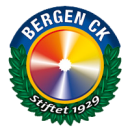 Strategiplan Bergen CK 2015-18